Форма отчета об итогах анкетированияМБДОУ «Сказка» с.Ездочное1. Численность семей, принявших участие в анкетировании  502. Численность семей, которые дали согласие на участие в проекте _8__3. Общая численность членов в семьях, которые дали согласие на участие в проекте_24__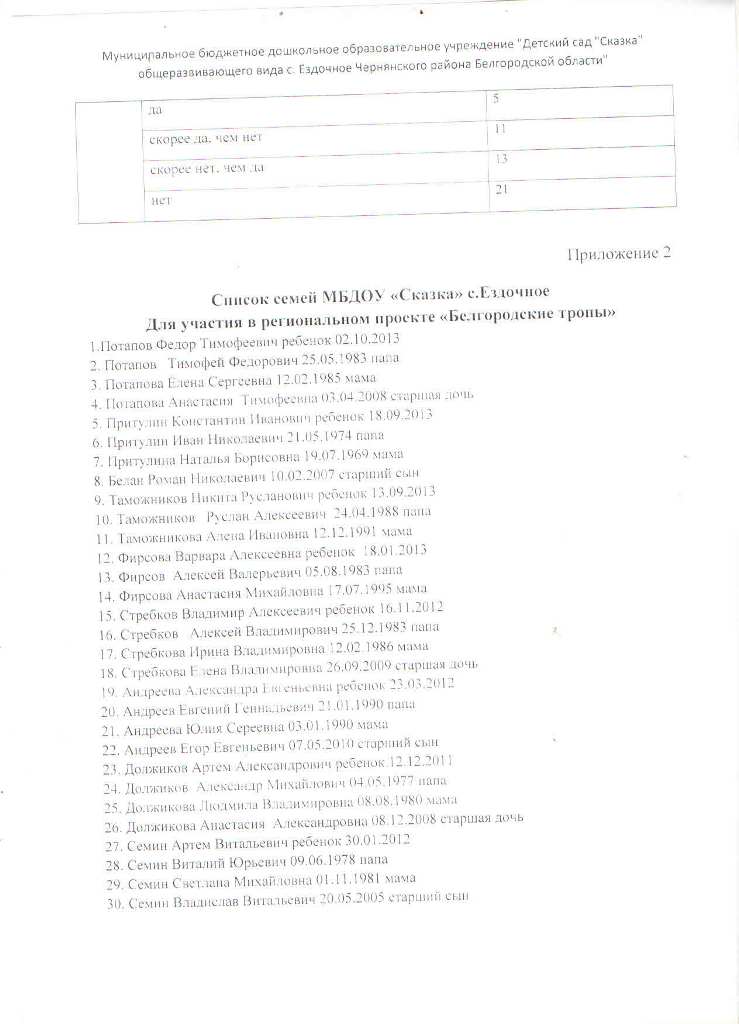 № вопросаВопрос и вариант ответаКоличество семей, выбравших данный вариант ответа5Ходите ли вы в семейные туристические походы? -5да85нет425.1.Если нет, то почему: (необходимо указать наиболее часто встречающиеся варианты ответов и количество семей)-5.1.1)нет времени315.1.2)заняты работой115.1.3)5.1.4)5.2.Если да, то как часто:-5.2.1 раз в месяц5.2.1 раз в полгода5.2.1 раз в год85.2.- свой вариант (необходимо указать наиболее часто встречающиеся варианты ответов и количество семей)-5.2.1)5.2.2)5.2.3)5.2.4)6.В чем Вы видите результат своего участия в предложенном проекте?-6.сближение членов семьи26.укрепление здоровья и повышение двигательной активности членов семьи46.знакомство с родным краем16.получение знаний и навыков организации походов16.свой вариант (необходимо указать наиболее часто встречающиеся варианты ответов и количество семей)-6.1)6.2)6.3)6.4)7.Что на Ваш взгляд может вызвать наибольшие затруднения для участия в проекте-7.нехватка свободного времени67.плохие погодные условия27.состояние здоровья членов семьи (заболевание и т.д.)7.- свой вариант (необходимо указать наиболее часто встречающиеся варианты ответов и количество семей)-7.1)7.2)7.3)7.4)8.Готовы ли Вы участвовать в мероприятиях, проводимых в выходные дни?-8.- да48.- нет08.- не всегда, в зависимости от семейных обстоятельств49.Какие достопримечательности, памятники природы, живописные места  вашего  края вы посоветовали бы посетить пешей туристической группе?-9.1) количество родителей, которые указали 1 объект59.количество родителей, которые указали 2 объекта59.количество родителей, которые указали 3 объекта59.4) количество родителей, которые указали 4 объекта110.Удовлетворены ли Вы Вашим семейным досугом на сегодняшний день?-10.да510.скорее да, чем нет1110.скорее нет, чем да1310.нет21